								УТВЕРЖДАЮДиректор МБОУ СОШ №21г. Белгорода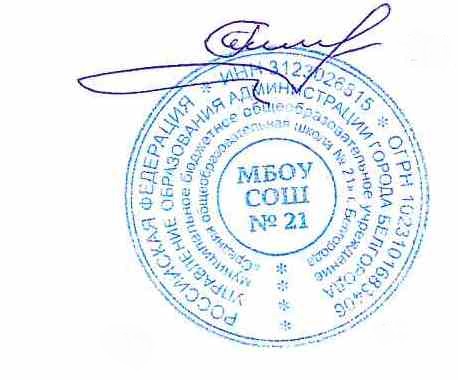  _________ М. А. Галкина		«___02__»____09___ 20_22___г.ПЛАН
мероприятий по профилактике экстремизма и терроризма в МБОУ СОШ № 21 г. Белгорода Цель: обеспечение  координации  всех  работников  школы  по  противодействию экстремизму и терроризму в образовательном учреждении, выработка мер, направленных на нормализацию межэтнических отношений.Задачи:1.Обеспечить безопасность обучающихся, работников школы во время уроков и во внеурочное время путем повышения безопасности их жизнедеятельности.2.Расширять теоретические знания обучающихся, педагогов,  работников школы, родителей по вопросу противодействия экстремизму и терроризму.3.Формировать у обучающихся основы толерантного поведения.4.Создать условия для  активного  включения  детей  и  молодежи  в  социально-экономическую культурную жизнь общества.5.Организовать практическую проверку готовности  обучающихся, сотрудников школы правильно  действовать  в чрезвычайных ситуациях.№ п/пМероприятияСрокиОтветственные1.  Мероприятия по формированию навыков антитеррористического поведения учащихся, по предупреждению и противодействию экстремистской деятельности1.  Мероприятия по формированию навыков антитеррористического поведения учащихся, по предупреждению и противодействию экстремистской деятельности1.  Мероприятия по формированию навыков антитеррористического поведения учащихся, по предупреждению и противодействию экстремистской деятельности1.  Мероприятия по формированию навыков антитеррористического поведения учащихся, по предупреждению и противодействию экстремистской деятельности1.Проведение систематических инструктажей с обучающимися по темам:«Действия при обнаружении подозрительных взрывоопасных предметов»;«Действия при угрозе террористического акта»;«Правила поведения и порядок действий, если вас захватили в заложники»в течение годаКлассные руководители, учитель ОБЖ2.Реализация в учебном процессе, на уроках ОБЖ учебных материалов, раскрывающих преступную сущность идеологии экстремизма и терроризма.в течение годаУчителя- предметники3.Проведение классных часов о толерантности и противодействию экстремизму и терроризмув течение года согласно планам воспитательной работы классаКлассные руководители4Проведение Уроков безопасности, встреч с представителями органов правопорядка 1 сентябряКлассные руководители5Проведение уроков «Разговоры о важном»     Каждый понедельник (в течение учебного года)Классные руководители, социально-педагогическая служба6Проведение классных часов «Трагедия Бесслана – наша трагедия» 2 сентябряКлассные руководители7Уроки мира «Мир один на всех»19 - 23 сентябряКлассные руководители8.Участие в городском конкурсе рисунков «Дружная планета»Сентябрь - ноябрьКлассные руководителиСтаршая вожатая9.Участие в благотворительных ярмарках и мероприятиях в рамках городской акции «Доброе сердце разделит боль» Сентябрь - ноябрьКлассные руководителиСтаршая вожатая10.Конкурс плакатов, рисунков  « Нет – терроризму!»Сентябрь-октябрьПедагог-организатор, старшая вожатая11.Обновление стенда  по антитеррористической защищенностив течение годаАдминистрация12.Проведение Дня против экстремизма и терроризма с организацией тренировочных эвакуаций учащихся и работников школы.Сентябрь-октябрьАдминистрация школы, учителя ОБЖ, классные руководители13Участие в заседании дискуссионного клуба «Прометей» на тему «Терроризм и экстремизм – идеология зла»сентябрьПедагог-организатор14Проведение мероприятий, посвященных Дню флага Белгородской областиоктябрьКлассные руководители, педагог организатор15.Беседы «Профилактика экстремистских проявлений в молодежной среде» (с приглашением сотрудника полиции)В течение годаАдминистрация16.Проведение Дней безопасности, Правовых днейВ течение годаАдминистрация17.Участие в городских мероприятиях по профилактике экстремизма, идеологии терроризмав течение годаКлассные руководители, учителя- предметники, социальные педагоги18Размещение на сайте образовательного учреждения информации о Дне солидарности в борьбе с терроризмом и др. мероприятий   В течение годаСоциальные педагоги19.Проведение праздничных и тематических мероприятий, посвященных «Дню народного единства»1-3 ноябряКлассные руководителиСтаршая вожатая20.Тематические уроки на тему «Терроризм – угроза обществу»,  «Действия при угрозе террористических актов», «Правила поведения, если вас захватили заложники», «Действия при обнаружении подозрительных предметов» для уч-ся 8-11 классовв течение годаКлассные руководители21.Проведение встреч старшеклассников со священнослужителями на тему  «Жизнь по заповедям добра»ноябрьКлассные руководители22Проведение классных часов, уроков доброты и понимания «Навстречу друг другу» 14-16.11.22Классные руководители23.Проведение мероприятий в рамках патриотического месячника оборонно-массовой работы «Отчизны верные сыны»26.01 - 28.02Заместитель директораКлассные руководителиСтаршая вожатаяПедагог организатор24.Участие в городской школе актива секции на тему «Мирное сосуществование народов мира – альтернатива терроризму и экстремизму» Март, 2023Педагог - организатор25. Проведение торжественных мероприятий, конкурсов, посвященных воссоединению Крыма с Россией Март, 2023Классные руководители, педагог - организатор26. Проведение праздничных и торжественных мероприятий, посвященных Дню Великой Победы майЗаместитель директораКлассные руководителиСтаршая вожатаяПедагог организатор27.Участие в городском слете лидеров детского общественного движения  майСтаршая вожатаяПедагог организатор28Проведение праздничных мероприятий, посвященных Дню защиты детей Начальник школьного лагеря вожатые, воспитатели29. Проведение праздничных мероприятий, посвященных Дню России «В единой семье российских народов»июньНачальник школьного лагеря вожатые, воспитатели30. Проведение мероприятий, посвященных Дню Памяти и скорби21-22 июняНачальник школьного лагеря вожатые, воспитатели31.Проведение мероприятий, посвященных Дню семьи, любви и верности08 июляНачальник школьного лагеря вожатые, воспитатели32Участие в праздничных мероприятиях, посвященных Дню России «В единой семье российских народов» 10-11.06.23Начальник школьного лагеря вожатые, воспитатели33Проведение мероприятий «Третье ратное поле России», посвященных 80-летию Курской битвы12.07.23Заместитель директораНачальник школьного лагеря вожатые, воспитатели34Проведение и участие в праздничных мероприятиях, посвященных Дню флага России 21-22.08.23Заместитель директора35Организация и проведение мастер-классов, физкультурно-спортивных и познавательных мероприятий для беженцев и вынужденных переселенцевВ течение учебного года (каникулярное время)Заместитель директора2.  Мероприятия по предупреждению и противодействию террористической деятельности с сотрудниками школы, родительской общественностью2.  Мероприятия по предупреждению и противодействию террористической деятельности с сотрудниками школы, родительской общественностью2.  Мероприятия по предупреждению и противодействию террористической деятельности с сотрудниками школы, родительской общественностью2.  Мероприятия по предупреждению и противодействию террористической деятельности с сотрудниками школы, родительской общественностью27.Изучение законодательства РФ по вопросам ответственности за разжигание межнациональной межконфессиональной розни, разъяснения сущности терроризма, его общественной опасности.в течение годаАдминистрация28.Проведение инструктажей с работниками школы.в течение годаАдминистрация29.Проведение родительских собраний по обеспечению безопасности, антитеррористической защищенности ОУ, активного их участия в воспитании бдительности, ответственности за личную и коллективную безопасность у детей.в течение года согласно планам работыЗам.директора Классные руководители30.Разработка рекомендаций, буклетов для родителей и учащихся по повышению информационной грамотности по вопросам современных религиозных теченийноябрь- декабрьКлассные руководители31.ШМО классных руководителей«Формы работы классных руководителей в воспитании толерантного отношения к окружающему людям»По плану работы МОРуководители ШМО 